טופס קליטת מורה לתוכנית היל"השם פרטי:  ________________      שם משפחה: ___________     ז / נ  (מחק את המיותר)ת.ז: __________________________ מייל: _______________________________   טלפון נייד: ______________________מחוז: _____________  שם היחידה: ________________ סמל יחידה: ______________   תאריך תחילת עבודה: ______________________ לוח חגים, בהתאם ללוח החופשות של משרד החינוך: מוסלמי/ נוצרי אורתודוקסי/ נוצרי קתולי / יהודי / דרוזי (נא להקיף)סוג העסקה:  משרתית/ אפקטיבית (נא להקיף)
היקף שעות:_______ ש"ש פירוט ימי עבודה ושעות – נא לפרט משעה עד שעה:נסיעות – לכל יחידה: החזר נסיעות לעובד משולם על פי המצוין במכרז ובהתאם לחוק.במידה ונדרש החזר נסיעה חריג, יש להגיש בקשה דרך ועדת חריגי נסיעות. רק מרגע קבלת האישור לנסיעות חריגות, הסכום המלא ישולם. שם מנחה פדגוגי/ת: ___________________     חתימת מנחה: ____________________         תאריך: _______________________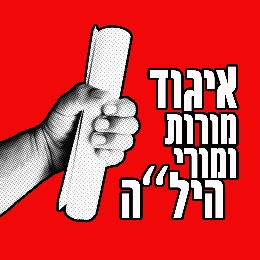 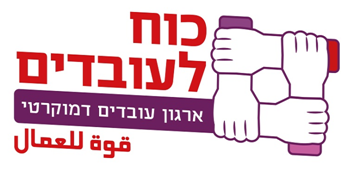 פרטי קשר – להעברה לוועד מורות ומורי תכנית היל"ה ** במידה ותמלא/י ותחתום/י על הטופס הנ"ל, תכנית הילה- החברה למתנסים, תעביר את פרטיך הרשומים בטופס זה לוועד מורות ומורי הילהשם מלא: _________________________
ת.ז.: ___________________________מספר נייד: ________________________כתובת מייל: ______________________________מרכז/י השכלה בהם מלמד/ת _______________________________חתימה: ________________________ועד מורות ומורי היל״הכוח לעובדים – ארגון עובדים דמוקרטיטל. 052-463-7449vaad.hila@gmail.comיום שעות מסלול (רגיל/מוגבר, X שנות לימוד /בגרות/דוידסון)מקצוע